ИЗМЕНА КОНКУРСНЕ ДОКУМЕНТАЦИЈЕ БРОЈ 1На основу члана 63. став 1. и члана 54. Закона о јавним набавкама („Сл. Гласник РС“ број 124/12, 14/15 и 68/15) Комисија за јавну набавку обавештава сва заинтересована лица у поступку да је извршена измена и допуна Конкурсне документације за јавну набавку Услуге осигурања возила, редни број ЈН 26/2019На страни 7 Конкурсне документације, мења се слећи текст:2. ДОДАТНИ УСЛОВИ  2.1. Финансијски и пословни капацитет, технички и кадровски капацитет  Испуњеност финансијског и пословног капацитета као и техничких и кадровских капацитета понуђач доказује потписаном и овереном Изјавом датом под пуном  материјалном и кривичном одговорношћу, која ће бити саставни део уговора.тако да сада гласи:2. ДОДАТНИ УСЛОВИ  2.1. Финансијски и пословни капацитет, технички и кадровски капацитетФинансијски и пословни капацитет:Да понуђач у последњих годину дана који претходе месецу у ком је објављен позив за подношење понуда није био у блокади .Кадровски  и технички капацитет:Да понуђач има најмање 5 запослених лица у складу са важећим законом о раду, од којих најмање 3 дипломирана правника и 2 дипломираних економиста и да поседује најмање 5 пословница на територији Републике Србије.Испуњеност финансијског и пословног капацитета као и техничких и кадровских капацитета понуђач доказује потписаном и овереном Изјавом датом под пуном  материјалном и кривичном одговорношћу, која ће бити саставни део уговора.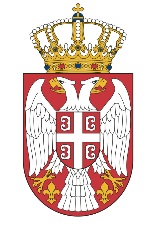   МИНИСТАРСТВО ГРАЂЕВИНАРСТВА,  МИНИСТАРСТВО ГРАЂЕВИНАРСТВА,САОБРАЋАЈА И ИНФРАСТРУКТУРЕСАОБРАЋАЈА И ИНФРАСТРУКТУРЕБрој: 404-02-110/3/2019-02Број: 404-02-110/3/2019-02Датум: 10.06.2019. годинеДатум: 10.06.2019. годинеНемањина 22-26, БеоградНемањина 22-26, Београд